HIỆU TRƯỞNG (đã ký) UBND HUYỆN EA KAR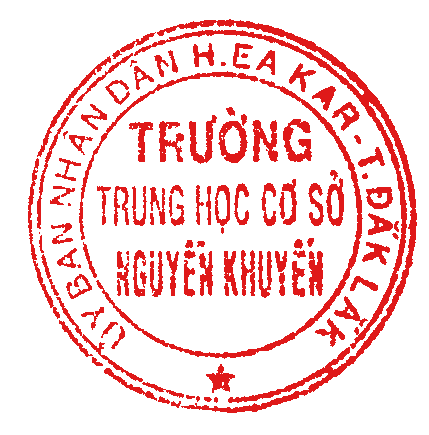 TRƯỜNG THCS NGUYỄN KHUYẾN UBND HUYỆN EA KARTRƯỜNG THCS NGUYỄN KHUYẾNLỊCH CÔNG TÁC TUẦN(Từ ngày 26/04/2021 đến ngày 02/05/2021)LỊCH CÔNG TÁC TUẦN(Từ ngày 26/04/2021 đến ngày 02/05/2021)LỊCH CÔNG TÁC TUẦN(Từ ngày 26/04/2021 đến ngày 02/05/2021)Thứ/ngàySángChiềuGhi chúHai26/04- Chào cờ tuần 32- Dạy học theo TKB- Triển khai cuộc thi: “Đại sứ văn hóa đọc năm 2021” đến toàn thể HS toàn trường (GVCN, TPT) - DTHT theo TKB- Thi HSG trường môn Hóa học, Lịch sử. (Coi thi cô Thuận)Trực lãnh đạo:Đ/c Lại Cao ĐằngĐ/c Trần Minh KhangBa27/04-  Dạy học theo TKB- Thi HSG trường môn Tiếng Anh (Coi thi thầy Ngọc )- Kiểm tra hồ sơ lớp 9(Thành phần: P.HT, TKHĐ, GVCN lớp 9)Trực lãnh đạo:Đ/c Lại Cao ĐằngĐ/c Trần Minh KhangTư28/04-  Dạy học theo TKB- DTHT theo TKB- In sao đề thi học kì II(Tổ in sao đề theo QĐ của HT)Trực lãnh đạo:Đ/c Lại Cao ĐằngĐ/c Trần Minh KhangNăm29/04- Dạy học theo TKB- Dự giờ tổ Toán (sinh hoạt chuyên môn theo nghiên cứu bài học)- In sao đề thi học kì II(Tổ in sao đề theo QĐ của HT)- Tổng hợp kết quả thi HSH trường (P.HT, TKHĐ)Trực lãnh đạo:Đ/c Lại Cao ĐằngĐ/c Trần Minh KhangSáu30/04-  Nghỉ lễ 30/4- Nghỉ lễ 30/4Trực bảo vệBảy01/05-  Nghỉ lễ 01/5- Nghỉ lễ 01/5Trực bảo vệCN02/04